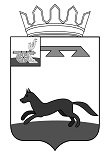 АДМИНИСТРАЦИЯКОЖУХОВИЧСКОГО СЕЛЬСКОГО ПОСЕЛЕНИЯХИСЛАВИЧСКОГО РАЙОНА СМОЛЕНСКОЙ ОБЛАСТИПОСТАНОВЛЕНИЕот 19 сентября  2019 года № 31Об утверждении Порядка проведения оценки эффективности реализациимуниципальных программ Кожуховичскогосельского поселения Хиславичскогорайона Смоленской областиВ соответствии со статьей 179 Бюджетного кодекса РоссийскойФедерации, Федеральным законом от 6 октября 2003 года № 131-ФЗ «Обобщих принципах организации местного самоуправления в Российской Федерации», руководствуясь Уставом Кожуховичского сельского поселения Хиславичского района Смоленской области,Администрация Кожуховичского сельского поселения Хиславичского района Смоленской области ПОСТАНОВЛЯЕТ:1. Утвердить  прилагаемый Порядок проведения оценки эффективности реализациимуниципальных программ Администрации Кожуховичского сельского поселения Хиславичского района Смоленской области.2. Разместить настоящее постановление на официальном сайте Администрации муниципального образования «Хиславичский район»в информационно-телекоммуникационной сети «Интернет».3. Контроль за исполнением настоящего постановления оставляю засобой.Глава муниципального образованияКожуховичского сельского поселенияХиславичского района Смоленской области       С.П. ФедосовУ	ТВЕРЖДЕНпостановлением АдминистрацииКожуховичского сельского поселенияХиславичского района Смоленской областиот 19.09.2019 г. № 31ПОРЯДОКпроведения оценки эффективности реализации муниципальных программАдминистрации Кожуховичского сельского поселения Хиславичского района Смоленской области1. Общие положенияОценка эффективности реализации муниципальных программ проводится на основепринципов и подходов, определенных в порядке проведения оценки эффективности реализацииобластных государственных программ (утвержден постановлением Администрации Смоленскойобласти от 19.09.2013 № 703), а также в соответствии с методическими указаниями по разработке иреализации государственных программ Российской Федерации, утвержденными приказомМинистерства экономического развития Российской Федерации от 20 ноября 2013 года № 690.Оценка эффективности реализации муниципальных программ осуществляется на основесопоставления итогов выполнения показателей муниципальной  программы и уровня расходованиясредств местного, областного и федерального бюджетов на ее реализацию.1.1. Оценка эффективности реализации муниципальной программы производится ежегодноадминистратором муниципальной программы.1.2. Оценка эффективности реализации муниципальной программы производится с учетомследующих составляющих:- оценки степени достижения целей подпрограмм и муниципальной программы в целом;- оценки степени выполнения показателей основных мероприятий муниципальнойпрограммы;- оценки степени соответствия запланированному уровню затрат;- оценки эффективности использования средств местного и (или) областного, и (или)федерального бюджетов.1.3. Оценка эффективности реализации муниципальных программ осуществляется в дваэтапа.На первом этапе осуществляется оценка эффективности реализации подпрограмм (заисключением обеспечивающей подпрограммы) и основных мероприятий муниципальнойпрограммы, которая определяется с учетом:- оценки степени реализации мероприятий муниципальной программы;- оценки степени соответствия запланированному уровню затрат;- оценки эффективности использования средств местного и (или) областного, и (или)федерального бюджетов;- оценки степени достижения целей подпрограмм (выполнения показателей основныхмероприятий муниципальной программы).На втором этапе осуществляется оценка эффективности реализации муниципальнойпрограммы, которая определяется с учетом оценки степени достижения целей муниципальнойпрограммы и оценки эффективности реализации подпрограмм и основных мероприятиймуниципальной программы.2. Оценка степени реализации мероприятий муниципальной программыСтепень реализации мероприятий муниципальной программы оценивается для каждойподпрограммы (и каждого основного мероприятия муниципальной программы) как доляпоказателей, выполненных в полном объеме, по следующей формуле:СРм = Мв / М, гдеСРм - степень реализации мероприятий муниципальной программы;Мв - количество выполненных не менее чем на 95 процентов показателей основныхмероприятийподпрограмм(основныхмероприятиймуниципальнойпрограммы),запланированных к реализации в отчетном году;М - общее количество показателей основных мероприятий подпрограммы (основныхмероприятий муниципальной программы), запланированных к реализации в отчетном году.В отношении мероприятий муниципальной программы, полностью или частичнореализуемых за счет средств местного и (или) областного, и (или) федерального бюджетов, оценкастепени реализации мероприятий проводится в обязательном порядке.В отношении мероприятий муниципальной программы, на реализацию которых средстваместного и (или) областного, и (или) федерального бюджетов не предусмотрены, решение онеобходимости проведения оценки степени реализации этих мероприятий принимаетсяадминистратором муниципальной программы.3. Оценка степени соответствия запланированному уровню затратСтепень соответствия запланированному уровню затрат местного и (или) областного, и (или)федерального бюджетов оценивается для каждой подпрограммы (основного мероприятиямуниципальной программы) как отношение фактически произведенных в отчетном году расходовна реализацию подпрограммы (основного мероприятия муниципальной программы) к ихплановым значениям по следующей формуле:ССуз = Зф / Зп, гдеССуз - степень соответствия запланированному уровню муниципального и (или) областного и(или) федерального бюджетов;Зф- фактические расходы на реализацию подпрограммы (основного мероприятиямуниципальной программы) в отчетном году (по состоянию на 31 декабря отчетного года);Зп - плановые расходы местного и (или) областного, и (или) федерального бюджетов нареализацию подпрограммы (основного мероприятия муниципальной программы) в отчетном годупо состоянию на 1 ноября отчетного года.В отдельных случаях (по согласованию с созданным на уровне муниципального образованияколлегиального органа по рассмотрению вопросов, связанных с разработкой и реализациеймуниципальных программ) допускается учитывать плановые расходы местного и (или)областного, и (или) федерального бюджетов на реализацию подпрограммы (основногомероприятия муниципальной программы) на иную дату отчетного года. Согласование иной даты,по состоянию на которую учитываются плановые расходы местного и (или) областного, и (или)федерального бюджетов на реализацию подпрограммы (основного мероприятия муниципальной (программы), осуществляется до начала отчетного года.4. Оценка эффективности использования средств местного и (или) областного, и (или)федерального бюджетовЭффективность использования средств местного и (или) областного, и (или) федеральногобюджетов рассчитывается для каждой подпрограммы (основного мероприятия муниципальнойпрограммы) как отношение степени реализации мероприятий к степени соответствиязапланированному уровню расходов средств местного и (или) областного, и (или) федеральногобюджетов по следующей формуле:Эис = СРм / ССуз, гдеЭис - эффективность использования средств местного и (или) областного, и (или)федерального бюджетов;СРм - степень реализации мероприятий, полностью или частично финансируемых из средствместного и (или) областного, и (или) федерального областного и (или) федерального бюджетов;ССуз - степень соответствия запланированному уровню затрат местного и (или) областного, и(или) федерального бюджетов.5 Оценка степени достижения целей подпрограмм (выполнения показателей основных мероприятий муниципальной программы)5.1. Для оценки степени достижения целей подпрограмм (выполнения показателей основныхмероприятий муниципальной программы) (далее - степень реализации) определяется степеньдостижения плановых значений каждого показателя цели подпрограммы и показателей основныхмероприятий муниципальной программы.5.2. Степень достижения планового значения показателя (индикатора) рассчитывается:- для показателей, желаемой тенденцией развития которых является увеличение значений, поформуле:СДп/ппз = ЗПп/пф / ЗПп/пп, гдеСДп/ппз - степень достижения планового значения показателя;ЗПп/пф - значение показателя, фактически достигнутое на конец отчетного периода;ЗПп/пп - плановое значение показателя на конец отчетного года;- для показателей, желаемой тенденцией развития которых является снижение значений, поформуле:СДп/ппз = ЗПп/пп / ЗПп/пф.5.3. Степень реализации подпрограммы (основного мероприятия, не входящего в состав подпрограммы) рассчитывается по формуле:NСРп/п = ∑ СДп/ппз / N, где1СРп/п- степень реализации подпрограммы (основного мероприятия муниципальнойпрограммы);СДп/ппз - степень достижения планового значения показателя;N - число показателей.В случае если СДп/ппз больше 1, значение СДп/ппз принимается равным 1.6. Оценка эффективности реализации подпрограммы(основного мероприятия муниципальной программы)6.1. Эффективность реализации подпрограммы (основного мероприятия муниципальнойпрограммы) оценивается в зависимости от значений оценки степени реализации подпрограммы(основного мероприятия муниципальной программы) и оценки эффективности использованиясредств местного и (или) областного, и (или) федерального бюджетов по следующей формуле:ЭРп/п = СРп/пЭис, гдеЭРп/п - эффективность реализации подпрограммы (основного мероприятия муниципальнойпрограммы);СРп/п- степень реализации подпрограммы (основного мероприятия муниципальнойпрограммы);Эис - эффективность использования средств местного и (или) областного, и (или)федерального бюджетов.6.2. Эффективность реализации подпрограммы (основного мероприятия муниципальнойпрограммы) признается высокой в случае, если значение ЭРп/п составляет не менее 0,9.Эффективность реализации подпрограммы (основного мероприятия муниципальнойпрограммы) признается средней в случае, если значение ЭРп/п составляет не менее 0,8.Эффективность реализации подпрограммы (основного мероприятия муниципальнойпрограммы) признается удовлетворительной в случае, если значение ЭРп/п составляет не менее 0,7.В остальных случаях эффективность реализации подпрограммы (основного мероприятиямуниципальной программы) признается неудовлетворительной.7. Оценка степени достижения целей муниципальной программы7.1. Для оценки степени достижения целей муниципальной программы (далее - степеньреализации муниципальной программы) определяется степень достижения плановых значенийкаждого показателя, характеризующего цели муниципальной программы.7.2. Степень достижения планового значения показателя, характеризующего целимуниципальной программы, рассчитывается:- для показателей, желаемой тенденцией развития которых является увеличение значений, поформуле:СДгппз = ЗПгпф / ЗПгпп, гдеСДгппз - степень достижения планового значения показателя, характеризующего целимуниципальной программы;ЗПгпф - значение показателя, характеризующего цели муниципальной программы, фактическидостигнутое на конец отчетного периода;ЗПгпп - плановое значение показателя, характеризующего цели муниципальной программы, наконец отчетного года;- для показателей, желаемой тенденцией развития которых является снижение значений, поформуле:СДгппз = ЗПгпп / ЗПгпф.7.3. Степень реализации муниципальной программы рассчитывается по формуле:МСРгп = ∑ СДгппз / М, где1СРгп - степень реализации муниципальной программы;СДгппз - степень достижения планового значения показателя, характеризующего целимуниципальной программы;М - число показателей, характеризующих цели муниципальной программы.В случае если СДгппз больше 1, значение СДгппз принимается равным 1.8. Оценка эффективности реализации муниципальной программы8.1. Эффективность реализации муниципальной программы оценивается в зависимости отзначений оценки степени реализации муниципальной программы и оценки эффективностиреализации входящих в нее подпрограмм (основных мероприятий муниципальной программы) последующей формуле:jЭРгп = 0,5СРгп + 0,5∑ (ЭРп/пkj), где1ЭРгп - эффективность реализации муниципальной программы;СРгп - степень реализации муниципальной программы;ЭРп/п - эффективность реализации подпрограммы (основного мероприятия муниципальнойпрограммы);kj - коэффициент значимости подпрограммы (основного мероприятия муниципальнойпрограммы) для достижения целей муниципальной программы, который рассчитывается поформуле:kj = Фj / Ф, гдеФj - объем фактических расходов из местного и (или) областного, и (или) федеральногобюджетов (кассового исполнения) на реализацию j-й подпрограммы (основного мероприятиямуниципальной программы) в отчетном году;Ф - объем фактических расходов из местного и (или) областного, и (или) федеральногобюджетов (кассового исполнения) на реализацию муниципальной программы;j - количество подпрограмм и основных мероприятий муниципальной программы.8.2. Эффективность реализации муниципальной программы признается высокой в случае,если значение ЭРгп составляет не менее 0,90.Эффективность реализации муниципальной программы признается средней в случае, еслизначение ЭРгп составляет не менее 0,80.Эффективность реализации муниципальной программы признается удовлетворительной вслучае, если значение ЭРгп составляет не менее 0,70.В остальных случаях эффективность реализации муниципальной программы признаетсянеудовлетворительной.